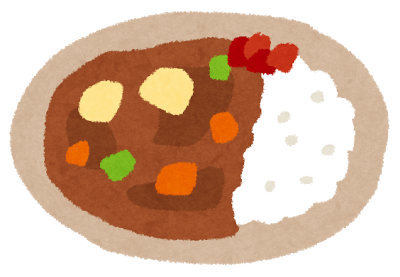 curry and rice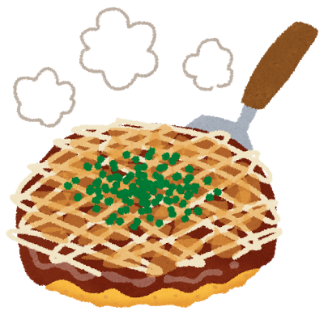 okonomiyakicurry and riceokonomiyakicurry and riceokonomiyakicurry and riceokonomiyakicurry and riceokonomiyakicurry and riceokonomiyaki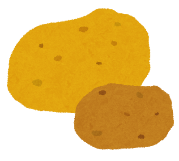 potato(es) … 3potato(es) … 3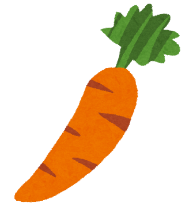 carrot(s) … 3carrot(s) … 3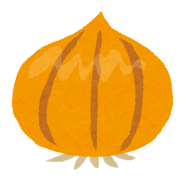 onion(s) … 4onion(s) … 4potato(es) … 3potato(es) … 3carrot(s) … 3carrot(s) … 3onion(s) … 4onion(s) … 4potato(es) … 3potato(es) … 3carrot(s) … 3carrot(s) … 3onion(s) … 4onion(s) … 4potato(es) … 3potato(es) … 3carrot(s) … 3carrot(s) … 3onion(s) … 4onion(s) … 4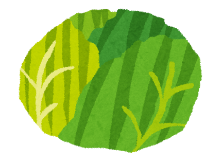 cabbages …　3cabbages …　3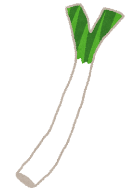 green onions … 4green onions … 4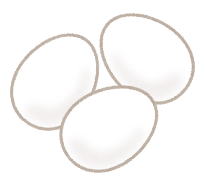 eggs … 2eggs … 2cabbages …　3cabbages …　3green onions … 4green onions … 4eggs … 2eggs … 2cabbages …　3cabbages …　3green onions … 4green onions … 4eggs … 2eggs … 2材料・potatoes … 3・carrots … 3・onions … 4・chicken … OK・roux(ルー) … OK材料・cabbages … 3・eggs … 4・green onions … 4・pork … OK・flour(小麦粉) … OK材料・potatoes … 3・carrots … 3・onions … 4・chicken … OK・roux(ルー) … OK材料・cabbages … 3・eggs … 4・green onions … 4・pork … OK・flour(小麦粉) … OK材料・potatoes … 3・carrots … 3・onions … 4・chicken … OK・roux(ルー) … OK材料・cabbages … 3・eggs … 4・green onions … 4・pork … OK・flour(小麦粉) … OK材料・potatoes … 3・carrots … 3・onions … 4・chicken … OK・roux(ルー) … OK材料・cabbages … 3・eggs … 4・green onions … 4・pork … OK・flour(小麦粉) … OK材料・potatoes … 3・carrots … 3・onions … 4・chicken … OK・roux(ルー) … OK材料・cabbages … 3・eggs … 4・green onions … 4・pork … OK・flour(小麦粉) … OK材料・potatoes … 3・carrots … 3・onions … 4・chicken … OK・roux(ルー) … OK材料・cabbages … 3・eggs … 4・green onions … 4・pork … OK・flour(小麦粉) … OK